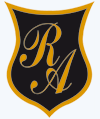  Colegio República ArgentinaO’Carrol # 850-   Fono 72- 2230332                    Rancagua                                                   Guía de Historia y Geografía y Ciencias SocialesSemana N°5      Correo: historiasusanar@gmail.com                                         Lee las siguientes preguntas y consulta con tu libro la página que corresponde, luego contesta la alternativa 1.- ¿Qué es la Democracia? pág. 11 recurso 3a.-Es un tiempo determinado de las autoridades.b.-Son los cargos de confianza del presidentec.-Son los ciudadanos que participan en decisiones mediante el voto.d.-El estado debe garantizar el bienestar de las personas.2.- ¿Cuál es la forma para establecer acuerdos en Democracia? pág. 11 recurso 2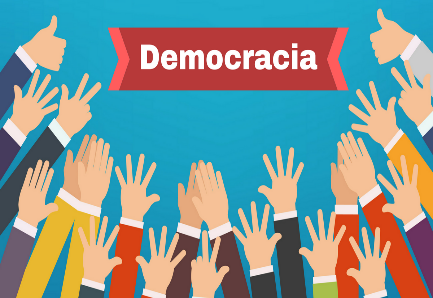 a.-Con diálogob.-Con disenso c.-Con imposiciónd.-Con participación3.- ¿Cuál es una de las características de una República? pág10a.-El poder lo concentra el ejecutivo.b.-Los ciudadanos le debemos obediencia absoluta al poder.c.-La soberanía popular se encuentra en las autoridades.d.-Los poderes del estado (Ejecutivo, legislativo y judicial) están divididos.4.- ¿En qué consiste la Soberanía Popular? pág. 10a.-Es el deber del estado el garantiza el bien común.b.-Los ciudadanos eligen a sus autoridades mediante el sufragioc.-los tres poderes del estado son ejercidas por distintas institucionesd.-El estado debe proteger a todos los ciudadanos5.- ¿Dónde se encuentran los Deberes y Derechos de los ciudadanos? pág. 13 a.-En el Código Civilb.-Manual de la ley de transitoc.-La Constitución de la República de Chile d.-Manual de convivencia6.- ¿Con qué Autoridad se relaciona el Poder Ejecutivo? pág. 14a.-Senadores y Diputadosb.-Corte Supremac.-Alcaldesd.-Presidente de la Republica7.- ¿Cuál es la función del Poder Legislativo? pág. 14a.-Administrar el paísb.-El proponer, revisar y discutir las leyes y fiscalizar los actos del poder ejecutivoc.-Administrar la comunad.-Aplicar Justicia8.- ¿Quiénes son los integrantes del Poder Judicial? pág. 15a.-Corte suprema, la corte de apelaciones y los tribunalesb.-Alcalde y concejalesc.-presidente de la Repúblicad.-Senadores y Diputados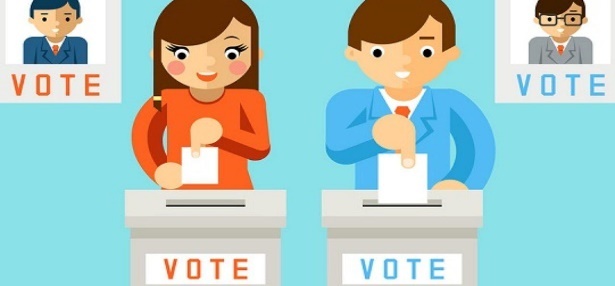 9.- ¿Quién son Ciudadanos en Chile? pág. 19 a.-Hombre Mayor de 18 años que sepa leer y escribirb.-Hombre y mujer que tenga un bien o propiedadc.-Hombre y Mujer que vive en territorio nacionald.-Los chilenos mayores de 18 años y que no hayan sido condenado a pena aflictivo (tres años y un día)10.- ¿Qué requisito tiene un Voto en democracia? pág. 19I.-Universal                      II.-Secreto           III.-Obligatorio             IV.-Individuala.-Solo Ib.-I, II y IVc.-Solo IIId.-I, II, III, IV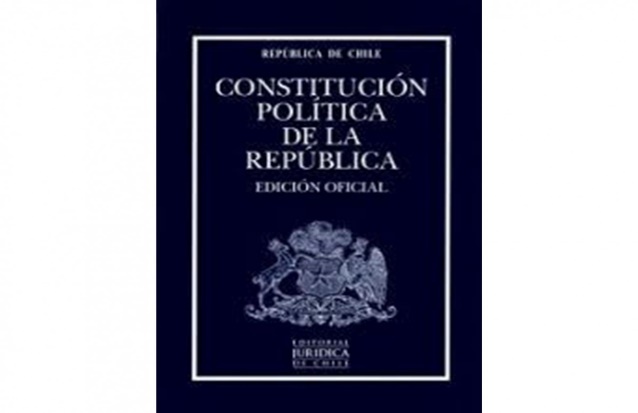 11.- ¿En qué documento se encuentra incorporada la Declaración de los Derechos Humanos? pág. 24a.-En el manual de convivenciab.-En el manual de transitoc.-En el Código civild.-En la Constitución Chilena12.- ¿Por qué los derechos humanos son Universales? pág. 25 a.-Porque fueron creados por la ONUb.-Porque toda persona los tiene, sin discriminaciónc.-Porque todos los gobiernos del mundo los respetand.-Porque evitan conflictos armados, como las guerras mundialesNombre:Curso:  Sextos Años Básico                          Fecha: 27 al 30 de abril,2020OA: Reforzar algunos elementos como el Concepto Democrático, Poderes del Estado, Constitución, Declaración de los Derechos Humanos y Ciudadano. Por medio de lecturas de algunos artículos, dando como resultado la selección de una alternativa.